                                          Меню                           по СанПиНу 2.3\2.4.3590-20Приготавливаемых блюд.Возрастная категория 7-11 летПрием пищиНаименование блюдаВес блюдаПищевые веществаПищевые веществаПищевые веществаЭнергетическая ценность№ рецептурыПрием пищиНаименование блюдаВес блюдаБелкиЖирыУглеводыЭнергетическая ценность№ рецептурыНеделя 2День 4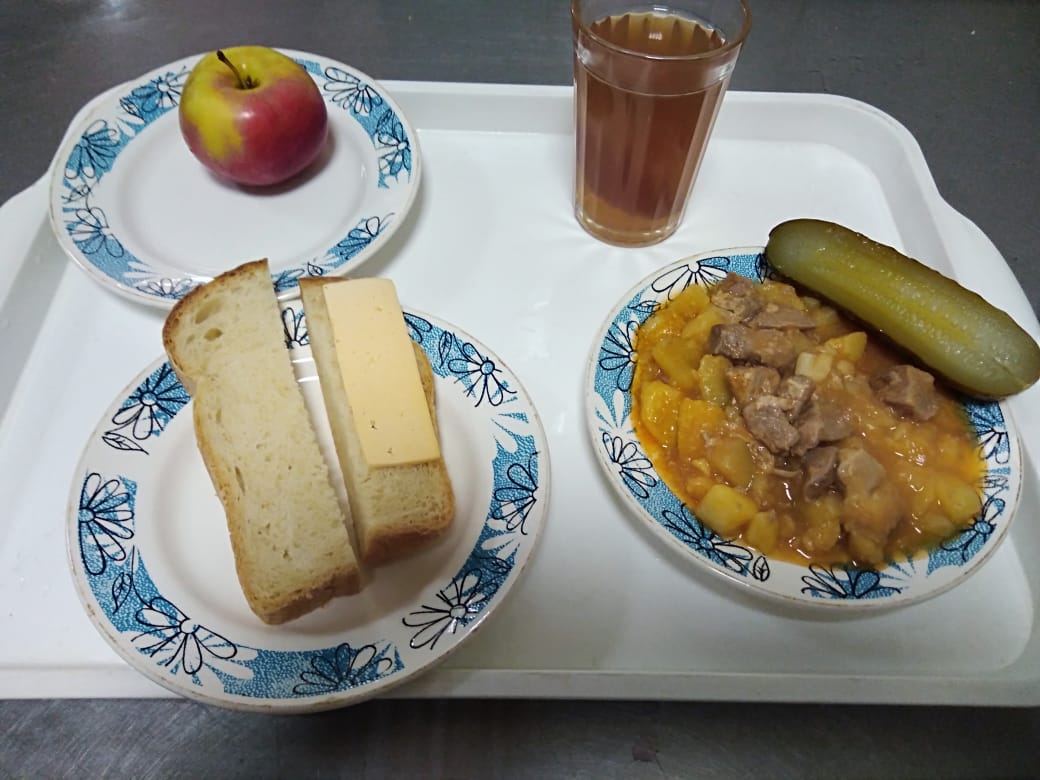 ГорячийЗавтракЖаркое по-домашнему17514,8116,5315,15269,71259ГорячийЗавтракХлеб пшеничный302,000,1510,5058,50НГорячийЗавтракКомпот из смеси сухофруктов2000,000,0019,9675,82349Овощи соленые500,350,050,956,0071Фрукты свежие1000,010,009,8047,00338Бутерброд с сыром283,354,788,5669,443Итого за день20,5221,5164,92526,47